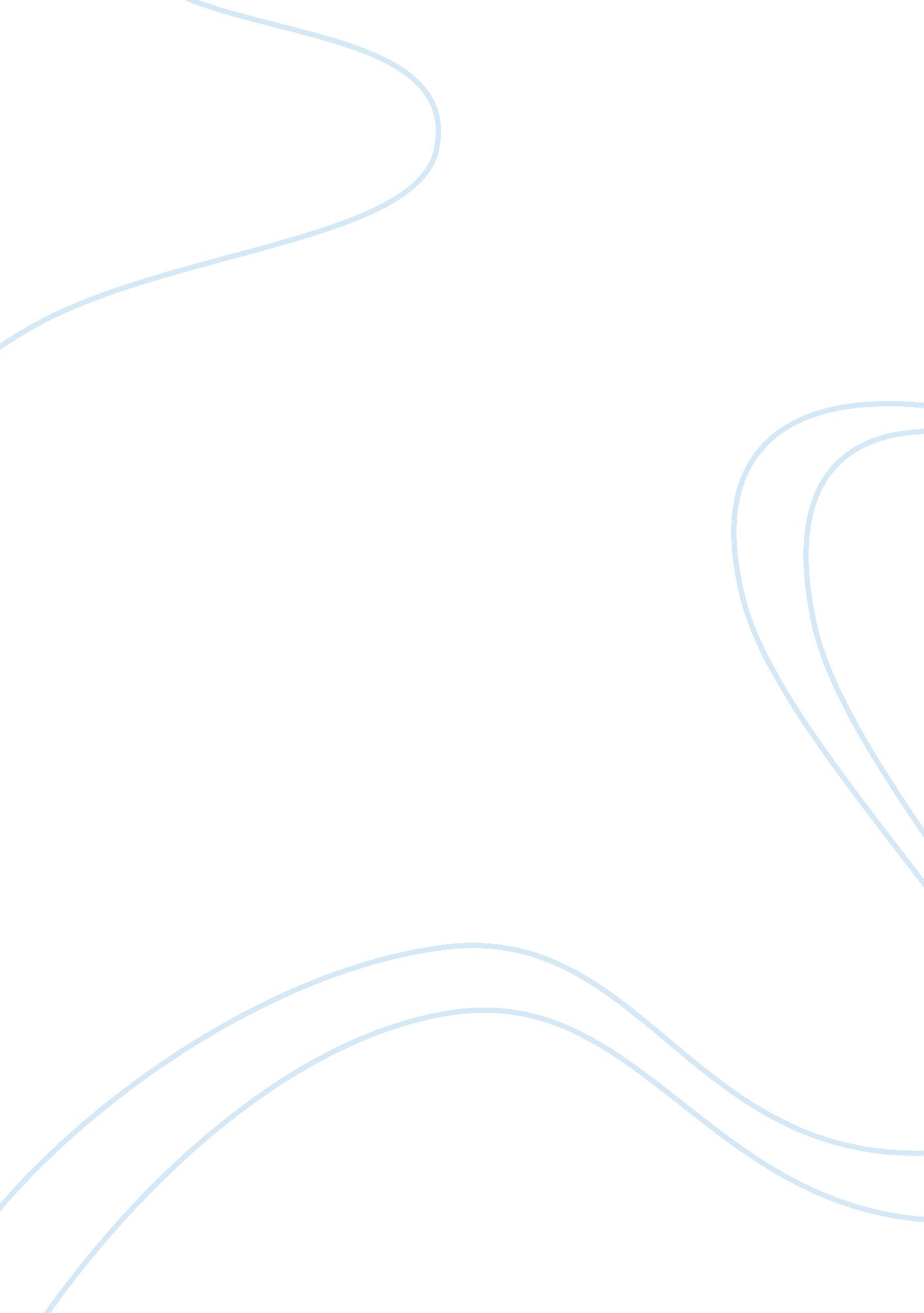 Retirement properties for sale in bangaloreLife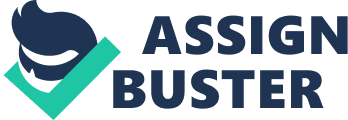 Bangalore is the Silicon Valley with versatile opportunities for the properties. People are taking keen interest to have the best surrounding infrastructure and location. They are purchasing the land on the reasonable rates and pattering the best of their inhabitants. The Retirement is the age at which an individual’s experience is the maximum. He has experienced innumerable sunsets that have given him loads of works. Home seekers should consider the value of the dwelling unit, the presence of healthcare amenities, monthly maintenance charges, and other facilities at the retirement homes in Bangalore. This can be clean water, space, and food for leisure as well as an exercise. The transport system must be convenient for the old-aged people. As the demand for retirement places are increasing to accommodate the huge force. The properties for sale in Bangalore are suitable if they have easy access to transport facilities, railway stations, and airport possible. The community should be situated at the serene location with ample sunlight, and good ventilation. They need that it should be connected to the city’s main areas. These senior persons are so much calculative that they want to spend their money at the perfect place. The retirement home must have the benefits of medical and other amenities. They need to provide 24*7 ambulance service, an around-the-clock nurse, physiotherapy, and OPD. The old-aged people have indigestion problem so the retirement homes have the basic menu. They are designed on the basis of senior citizens nutritional demands. The staffs have special needs for taking care of the illness of the residents. They are giving the guarantee of the medical services to the inhabitants. One hospital ties with one retirement community. The retirement homes in Bangalore have an excellent facility for providing emotional comfort. Now, they are emphasizing the pithy things of the retirement properties. The homes are giving the permission of visit to the children. Even the couple can also reside in the same place. The retirement home are for those persons who is wealthy or sometimes not. They can also afford to purchase these properties for their parents and a separate place for their residing. The security services are also one of the best things given to the old-aged person. There are services according to the liking of the old aged people, and one can come out with the extra for the comfort. Owning a retirement home gives immense pride, an emotional contentment, and a sense of security. 